Česká společnost ornitologická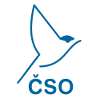 aDES OP Záchranná stanice živočichů PlzeňVás u příležitostiVÍTÁNÍ PTAČÍHO ZPĚVUsrdečně zvouv sobotu 18. 5. 2024 naJARNÍ ORNITOLOGICKOU VYCHÁZKUSraz účastníků je v 6:00 hod. na konečné zastávce tramvaje č. 4 - Plzeň-Košutka.Součástí vycházky je ukázka odchytu a kroužkování ptáků – ulice Pecihrádek, Plzeň, v blízkosti lávky přes řeku Berounku (lze navštívit i samostatně v době od 10:00 do 11:00 hod.).Zakončení celé akce bude v areálu DES OP Záchranné stanice živočichů Plzeň, Zábělská 75, kde si budete moci prohlédnout aktuální pacienty(lze navštívit i samostatně v době od 10:00 do 16:00 hodin).Vhodná výbava: dalekohled, pevnější obuv, kočárek není překážkou.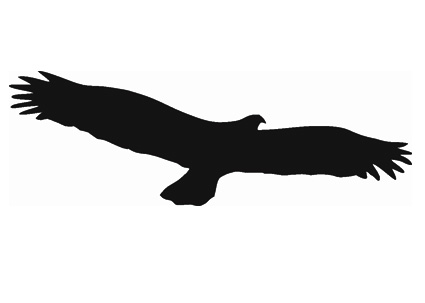 Kontakt: Lubomír Volter (mobil: 608 568 065)